ПРОЕКТВ период проведения независимой экспертизы (семь рабочих дней) предложения и замечания по проекту НПА просим сообщить письменно на электронный адрес администрации Гришковского сельского поселения Калининского района:  adm_grish_2006@mail.ru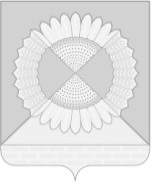 АДМИНИСТРАЦИЯ  ГРИШКОВСКОГО СЕЛЬСКОГО ПОСЕЛЕНИЯКАЛИНИНСКОГО РАЙОНАПОСТАНОВЛЕНИЕот_________________                                                                       №__________ село ГришковскоеО признании утратившим силу постановления администрацииГришковского сельского поселения Калининского районаот 28.06.2019 № 58 «Об утверждении Порядка получениямуниципальными служащими, замещающими должностимуниципальной службы в администрации Гришковскогосельского поселения Калининского района,разрешения представителя нанимателя на участиена безвозмездной основе в управлениинекоммерческими организациями»В  соответствии с  Уставом Гришковского сельского поселения Калининского района, протестом прокуратуры Калининского района от 6 марта 2020 года № 7-02-2020/1550 п о с т а н о в л я ю :1.Признать утратившим силу постановление администрации Гришковского сельского  поселения Калининского района   от 28 июня 2019 № 58 «Об утверждении Порядка получения муниципальными служащими, замещающими должности муниципальной службы в администрации Гришковского  сельского поселения Калининского района, разрешения представителя нанимателя на участие на безвозмездной основе в управлении некоммерческими организациями». 2.Контроль за выполнением настоящего постановления оставляю за собой.3. Постановление вступает в силу со дня его официального обнародования.Глава Гришковского  сельскогопоселения Калининского района                                                      В.А. Даценко                                                                           2ЛИСТ СОГЛАСОВАНИЯпроекта  распоряжения администрации Гришковского сельского поселения Калининского района  от ____________________ №_________«О признании утратившим силу постановление администрации Гришковского сельского поселения Калининского района от 28.06.2019 № 58 «Об утверждении Порядка получения муниципальными служащими, замещающими должности муниципальной службы в администрации Гришковского  сельского поселения Калининского района, разрешения представителя нанимателя на участие на безвозмездной основе в управлении некоммерческими организациями»  Проект подготовлен и внесён:Начальник общего отделаадминистрации Гришковскогосельского поселения Калининского района                           Т.А. НекрасоваПроект согласован:Исполняющий обязанности начальникафинансового отдела администрации Гришковского сельского поселения Калининского района                                                                  Ю.С. Слипченко